Arbeitsblatt «Quellen 3» 								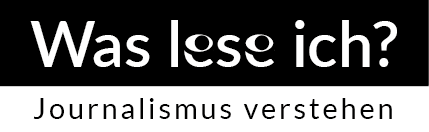 Finde je zwei bis drei Quellen zu den Fragen (alles ist erlaubt) und schätze ihre Zuverlässigkeit ein. Das leere Beispiel erfindest du selbst: Was könnte eine Frage sein, zu der du eine zuverlässige Quelle brauchst? Die Resultate besprecht ihr in der Klasse.